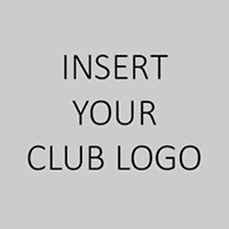 SOCIAL EVENTS OFFICERReports to: President and club membersPurpose of roleThe role of the social events coordinator is to coordinate the social activities of the club.  Ideally the social coordinator would work with the Treasurer to identify the amounts which need to be generated throughout the year.The social coordinator would “recruit” groups (sub committees) of people to assist in the development and successful implementation of each of the social activities.Qualifications & Desirable CharacteristicsCan communicate effectivelyStrong relationships within the club which allow the formulation of different teams and groups working together on each social activityWell organised and can delegate tasksWell informed of all organisation activitiesIs aware of the future directions and plans of members and the clubDuties & ResponsibilitiesPrior to the seasonWork with the Club Treasurer to accurately set social activities fundraising targets which will be reflected in the club’s budgetReview the social activities from previous seasons and then determine the social activities for the upcoming season.Liaise with the President and Committee to ensure the proposed social activities for the upcoming year reflect the current opinions and preferences of club members and supportersProvide the committee with the recommendations for the proposed social activities for the coming year (this should include budgets identifying the proposed revenues and costs for each activity)Create the marketing information for each social activity which can be provided to club participants to assist in the promotion of club social activitiesUpdated the club website to reflect the social activities for the year.Ideally your club will be able to generate social activities revenue directly from the club website (e.g. sell tickets to events via the website)Have social media posts created that promote club social activitiesBe the primary point of contact for all social activity enquires Ensure the collection of social activity revenues During the seasonReview social activities with the Treasurer to ensure the financial targets for social activities have been achieved and if not formulate corrective strategies.Be the initial point of contact for any issues or complaints from social activities and merchandise for next yearEnd of year hand overUpdating key documentsAt the end of each year a key activity of the Social Activities Coordinator will review and revise their position description to ensure it continues to reflect the requirements of the role.  Ideally the social activities coordinator would document how each social activity was undertaken and include as much information as possible (e.g. which suppliers were involved, processes and procedures)The updated Position Description and supporting information must be provided to the Club Secretary prior to the Annual General Meeting each year.Induction of the incoming Social Events OfficerAn important responsibility of outgoing Social Events Officer is to train, mentor and support the incoming Social Events Officer.Time Commitment: XX hours per week or as requiredLast reviewed on: Next review date:Reviewed by:Approved by: 